   UNIVERSITY OF NOVI SAD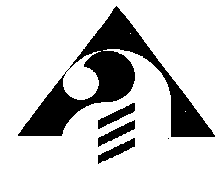 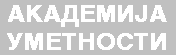 Novi Sad, Đure Jakšića 7  telephone: 021/422-177fax: 021/420-187Account number: 840-1451666-42www.akademija.uns.ac.rs  INFORMATION ON ENTRANCE EXAMINATION PROGRAMME   for students enrolling at Master academic studies - study programme TERRACOTTA SCULPTUREin the academic year 2018/2019 Novi Sad, 2018GENERAL REQUIREMENTS Specialist academic studies consist of 60 ECTS credits which is equivalent to the period of one school year or two semesters, as determined by the study programme. To be eligible to enroll into the first year of Specialist academic studies, one must first pass the entrance exam.    The entrance exam can be taken by postgraduates who acquired at least 300 ECTS credits at the related undergraduate and master academic studies determined by the study programme.The candidates submit the following documents to the Student Office: Application form (available at the reception desk of the Academy of Arts)Official Diplomas or Graduation Certificates on completed studies with at least 300 ECTS credits (certified copies)Birth Certificate  Certificate of Citizenship BiographyMotivation letter printed in three pages (font 12) in which the candidate justifies his/her motivation for the enrollment at the Specialist academic studies.Proof of payment for the entrance exam expenses (payment slip)       Additional documentation for foreign citizens which must be submitted with the application:A Certificate on Recognition of a foreign higher education Diploma of undergraduate and master academic studiesProof of health insurance Proof of knowledge of the Serbian languageEvaluation of achieved success at undergraduate and master studies       The success of the candidate at the related undergraduate and master academic studies is evaluated as follows:2. Evaluation of success in entrance exam  The candidates who have completed undergraduate and master academic studies with at least 300 ECTS credits are eligible to take the entrance exam.2.   The entrance exam is taken in September examination period. 3.   Entrance exam is in the form of a motivation letter.       4.   In case that more candidates have equal number of points, the committee can decide to organise the interview for the candidates. In that case, the candidates willbe informed 48 hours prior to the interview.        5.  The examination committee is comprised of at least three teachers from the related field, one being the teacher who will take the class of students in that academic yearThe total number of points that the candidate obtains at the entrance exam is expressed as the average number of points assigned to the candidate by each member of the committee. The candidate who does not obtain more than 50 points in total at the entrance exam is considered to have failed the exam and is not eligible for ranking or admission.THE APPLICATION AND ENTRANCE EXAMINATION DATES FOR THE STUDY PROGRAMME TERRACOTTA SCULPTURE  WILL BE ANNOUNCED ON THE WEBSITE OF THE ACADEMY OF ARTSNOTE:	1. The candidates must provide a valid document as a proof of their identification.2. Mobile phones and electronic gadgets are strictly prohibited in the examination premises.3. The candidates who do not pass the entrance exam must take their documentation within 5 days from the announcement of the results of the call.The copies of the documents will not be returned.  Average gradeNumber of points1.10.00702.9.99 -  9.50603.9.49 -  9.00504.8.99 – 8.50405.8.49 -  8.00306.7.99- 7.50207.7.49- 7.00158.6.99- 6.50109.6.49- 6.005Success in previous educationtotal of 70 pointsMotivation letter total of 30 pointsTOTALtotal of 100 points